FEDERAL COMMUNICATIONS COMMISSIONENFORCEMENT BUREAU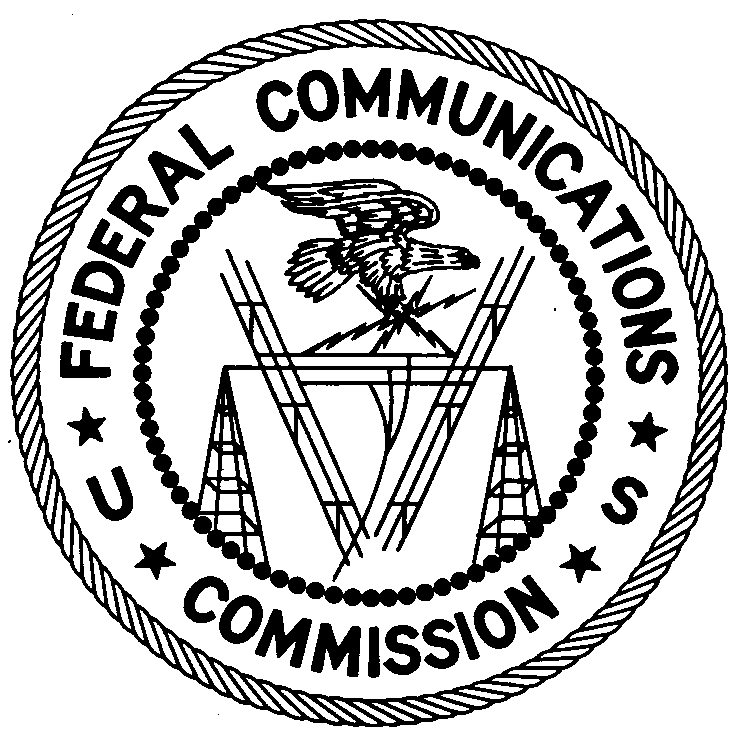 WESTERN REGIONDenver OfficeP.O. Box 25446One Denver Federal Center, Bldg. 1ALakewood, CO 80225(303) 231-5212March 6, 2015Corey CallahanVictor, CO 80860NOTICE OF UNLICENSED OPERATION	Case Number:  EB-FIELDWR-15-00018444	Document Number:  W201532800001The Denver Office received information that an unlicensed broadcast radio station was allegedly operating in Victor, CO.  On February 19, 2015, an agent from this office confirmed by direction finding techniques that radio signals on frequency 101.1 MHz were emanating from a residence in Victor, CO.  The Commission’s records show that no license was issued for operation of a broadcast station at this location on 101.1 MHz in Victor, CO.   Radio stations must be licensed by the FCC pursuant to 47 U.S.C. § 301.  The only exception to this licensing requirement is for certain transmitters using or operating at a power level that complies with the standards established in Part 15 of the Commission’s rules, 47 C.F.R. §§  15.1 et seq.  Your operation on frequency 101.1 MHz exceeded the maximum permitted level of 250 microvolts per meter (µV/m) at 3 meters for non-licensed devices.  Thus, this station is operating in violation of 47 U.S.C. § 301.In addition, the FM transmitter was radiating spurious signals at 112.7 MHz, 202.2 MHz and 505.5 MHz.  The frequency 112.7 MHz is within the band that is assigned to communications between aircraft and/or aircraft and aviation ground facilities.  These signals may present a safety hazard to the operation of aircraft since air/ground communications could be affected.You are hereby warned that operation of radio transmitting equipment without a valid radio station authorization constitutes a violation of the Federal laws cited above and could subject the operator of this illegal operation to severe penalties, including, but not limited to, substantial monetary forfeitures, in rem arrest action against the offending radio equipment, and criminal sanctions including imprisonment.  (See 47 U.S.C. §§ 401, 501, 503 and 510.)UNLICENSED OPERATION OF THIS RADIO STATION MUST BE DISCONTINUED IMMEDIATELY.You have ten (10) days from the date of this notice to respond with any evidence that you have authority to operate granted by the FCC.  Your response should be sent to the address in the letterhead and reference the listed case and document number.  Under the Privacy Act of 1974, 5 U.S.C. § 552a(e)(3), we are informing you that the Commission’s staff will use all relevant material information before it to determine what, if any, enforcement action is required to ensure your compliance with FCC Rules.  This will include any information that you disclose in your reply.You may contact this office if you have any questions.Nikki P. ShearsDirector Denver OfficeWestern RegionEnforcement BureauAttachments:	Excerpts from the Communications Act of 1934, As Amended	Enforcement Bureau, "Inspection Fact Sheet," March 2005